10 августа 2015 года открылся новый детский сад «Малыш» в городе Льгове Курской области.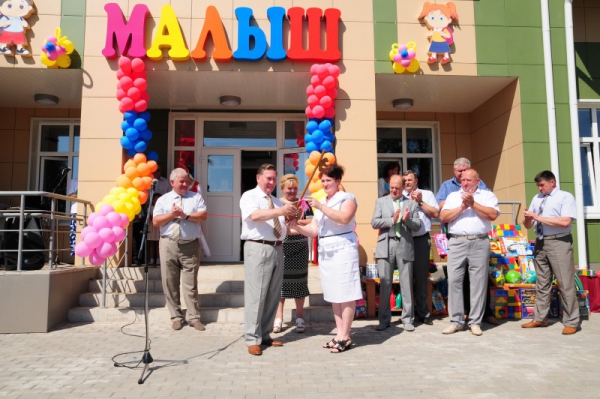 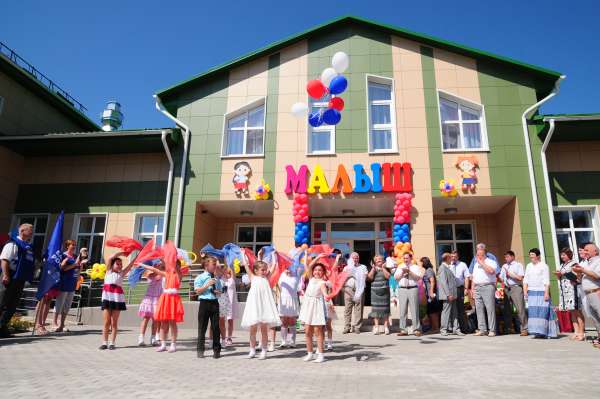 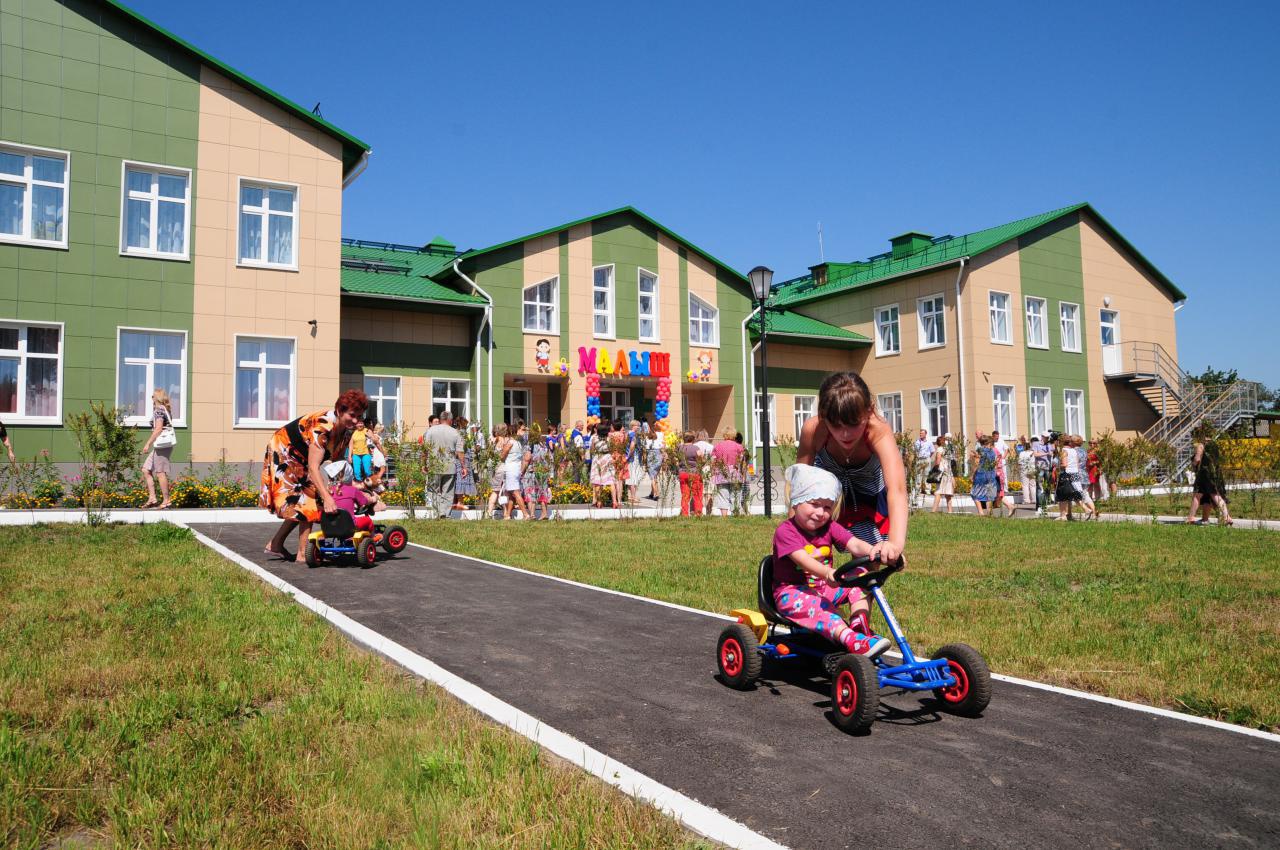 